777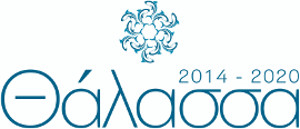 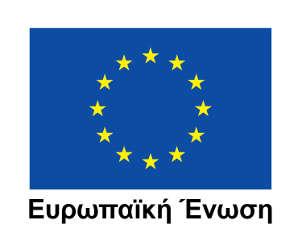 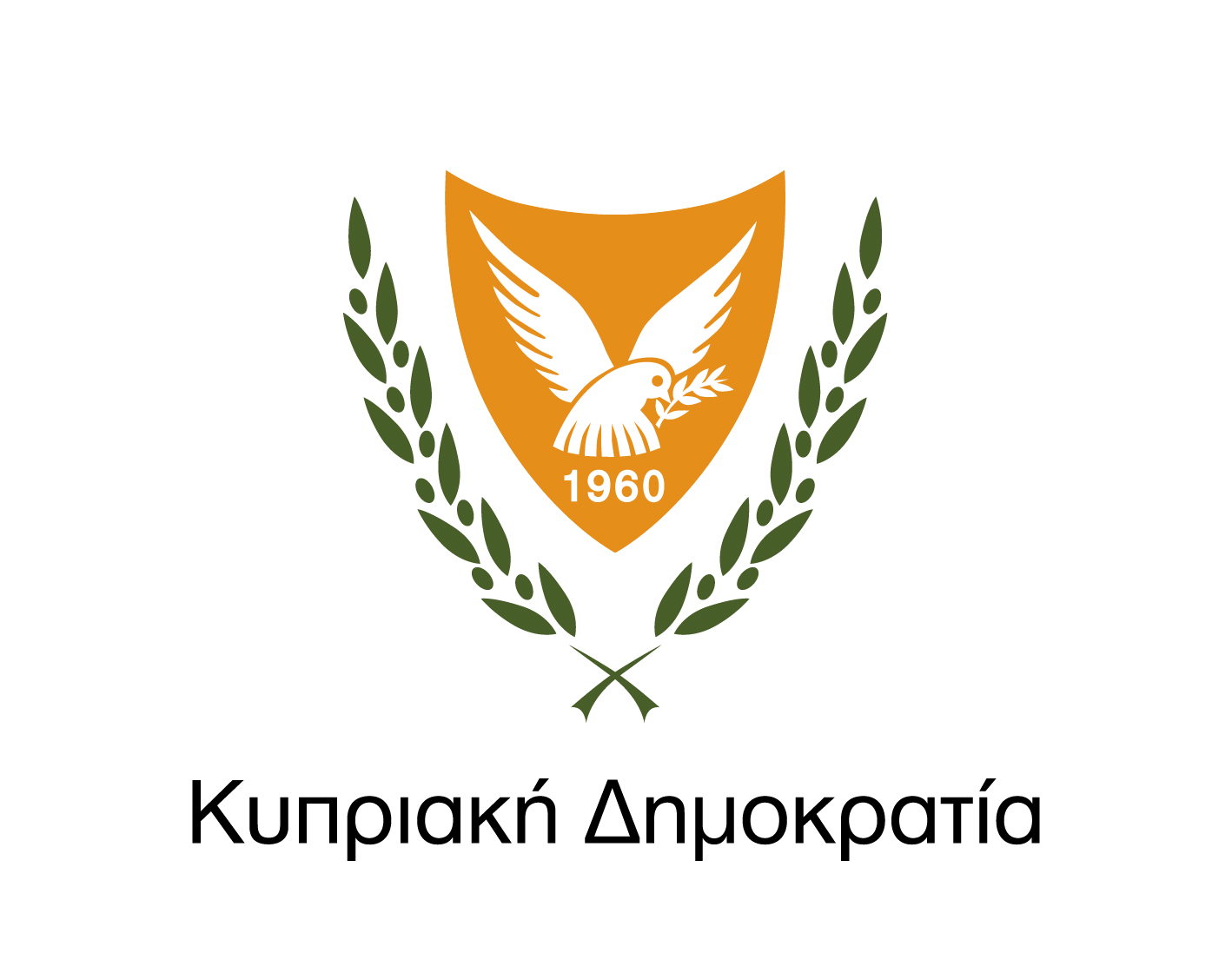 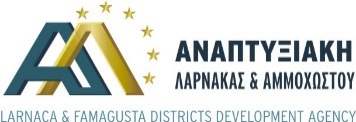 Στο πλαίσιο της υλοποίησης του πιο πάνω αναφερόμενου Ειδικού Στόχου της Προτεραιότητας της Ένωσης και έχοντας υπόψη: (α) την απόφαση του Υπουργικού Συμβουλίου με αριθμό 79.735, ημερομηνίας 17 Νοεμβρίου 2015, με την οποία ορίστηκε το Τμήμα Αλιείας και Θαλασσίων Ερευνών / Υπουργείο Γεωργίας, Αγροτικής Ανάπτυξης και Περιβάλλοντος ως ο Ενδιάμεσος Φορέας για παρεμβάσεις που εντάσσονται στον Ειδικό Στόχο ΕΣ1. «Προώθηση της οικονομικής ανάπτυξης, της κοινωνικής ένταξης και της δημιουργίας θέσεων εργασίας και παροχή στήριξης της απασχολησιμότητας και της κινητικότητας του εργατικού δυναμικού στις παράκτιες και τις εσωτερικές κοινότητες που εξαρτώνται από την αλιεία και την υδατοκαλλιέργεια, συμπεριλαμβανομένης της διαφοροποίησης των δραστηριοτήτων στο πλαίσιο της αλιείας και σε άλλους τομείς της θαλάσσιας οικονομίας» της «ΠΕ4. Αύξηση της απασχόλησης και της εδαφικής συνοχής» και του ανατέθηκαν τα καθήκοντα και οι αρμοδιότητες του,(β) τον Κανονισμό (ΕΕ) 1303/2013 του Ευρωπαϊκού Κοινοβουλίου και του Συμβουλίου της 17ης Δεκεμβρίου 2013 «περί καθορισμού κοινών διατάξεων για το Ευρωπαϊκό Ταμείο Περιφερειακής Ανάπτυξης, το Ευρωπαϊκό Κοινωνικό Ταμείο, το Ταμείο Συνοχής, το Ευρωπαϊκό Γεωργικό Ταμείο Αγροτικής Ανάπτυξης και του Ευρωπαϊκό Ταμείο Θάλασσας και Αλιείας και περί καθορισμού γενικών διατάξεων για το Ευρωπαϊκό Ταμείο Περιφερειακής Ανάπτυξης, το Ευρωπαϊκό Κοινωνικό Ταμείο, το Ταμείο Συνοχής και το Ευρωπαϊκό Ταμείο Θάλασσας και Αλιείας και για την κατάργηση του κανονισμού (ΕΚ) αριθ. 1083/2006 » καθώς και τον Κανονισμό (ΕΚ) 508/2014 για το Ευρωπαϊκό Ταμείο Θάλασσας και Αλιείας,γ) τον Κανονισμό (ΕΕ) αριθ. 508/2014 του Ευρωπαϊκού Κοινοβουλίου και του Συμβουλίου της  15ης Μαΐου 2014 για το Ευρωπαϊκό Ταμείο Θάλασσας και Αλιείας και για την κατάργηση των κανονισμών του Συμβουλίου (ΕΚ) αριθ. 2328/2003, (ΕΚ) αριθ. 861/2006, (ΕΚ) αριθ. 1198/2006 και (ΕΚ) αριθ. 791/2007 και του κανονισμού (ΕΕ) αριθ. 1255/2011 του Ευρωπαϊκού Κοινοβουλίου και του Συμβουλίου.(δ) την απόφαση της Επιτροπής της ΕΕ με αριθμό με αριθμό C/2015/4605 ημερομηνίας 02-07-2015, με την οποία εγκρίθηκε το Επιχειρησιακό Πρόγραμμα Επιχειρησιακό Πρόγραμμα Θάλασσαε) την απόφαση της Επιτροπής Παρακολούθησης του Επιχειρησιακού Προγράμματος Θάλασσα στις 25 Σεπτεμβρίου 2015, με την οποία εγκρίθηκαν τα γενικά κριτήρια και η μεθοδολογία επιλογής έργωνΟ Ενδιάμεσος Φορέας καλεί τους ακόλουθους Δικαιούχους:     •  Κοινότητα - Ζύγι    •  Δήμος Δρομολαξιάς / Μενεού    •  Κοινότητα - Ξυλοφάγου    •  Κοινότητα - Λιοπέτρι    •  Δήμος Αγιάς Νάπας    •  Δήμος Δερύνειας    •  Κοινότητα - Ορμήδεια    •  Δήμος Παραλιμνίου    •  Κοινότητα - Ξυλοτύμβου    •  Δήμος Λάρνακας    •  Κοινότητα - Μαρί    •  Δήμος Σωτήραςνα υποβάλουν προτάσεις έργων, προκειμένου να ενταχθούν και συγχρηματοδοτηθούν στα πλαίσια του Επιχειρησιακού Προγράμματος. Τα έργα θα πρέπει να εμπίπτουν στο ακόλουθο Μέτρο: • Ενίσχυση διοργάνωσης πολιτιστικών εκδηλώσεων στον τομέα της αλιείαςΈργο είναι κάθε δράση και ενέργεια που εντάσσεται στο/στα πιο πάνω Μέτρα και έχει λειτουργική και διαχειριστική αυτοτέλεια, συγκεκριμένο φυσικό και οικονομικό αντικείμενο, εφικτούς στόχους και αναμενόμενα αποτελέσματα. Οι επιλέξιμες δαπάνες καθορίζονται στον Οδηγό Επιλεξιμότητας Δαπανών, ο οποίος εκδίδεται από τη Διαχειριστική Αρχή.	Ο συνολικός προϋπολογισμός της παρούσας πρόσκλησης είναι: 40.000 ΕΥΡΩ. Τα έργα συγχρηματοδοτούνται από το Ευρωπαϊκό Ταμείο Θάλασσας και Αλιείας. Ελάχιστος Προϋπολογισμός έργου: €3.000Μέγιστος Προϋπολογισμός Έργου: €20.0002. ΔΕΙΚΤΕΣ Οι προτάσεις που θα υποβληθούν θα πρέπει να συμβάλλουν στην επίτευξη του σχετικού με την Πρόσκληση Ειδικού Στόχου της Προτεραιότητας της Ένωσης και σε τουλάχιστον ένα από τους ακόλουθους ποσοτικοποιημένους δείκτες εκροών και, όπου εφαρμόζεται και μπορεί να μετρηθεί, και αποτελέσματος.ΔΕΙΚΤΕΣ3. ΕΠΙΛΕΞΙΜΟΤΗΤΑ 3.1 Τα προτεινόμενα έργα θα πρέπει να έχουν ολοκληρωθεί μέχρι την 30-11-2023. 3.2 Ο ελάχιστος συνολικός προϋπολογισμός ενός έργου θα πρέπει να είναι 3,000.00 €. 3.3 Οι δικαιούχοι, βάσει του άρθρου 68 παρ. 1 σημείο (β) του Καν. 1303/2013, έχουν τη δυνατότητα χρηματοδότησης έμμεσων δαπανών βάσει κατ’ αποκοπήν ποσοστού (έως 15%) επί των άμεσων δαπανών προσωπικού. 3.4 Δεν εφαρμόζεται Χρήση Κοινής Στήριξης 3.6 Οι κανόνες επιλεξιμότητας των δαπανών των συγχρηματοδοτούμενων έργων καθορίζονται στον Οδηγό Επιλεξιμότητας Δαπανών (συνημμένος).3.7 Ειδικότεροι κανόνες επιλεξιμότητας: Μέσα από τη Δράση 4.3.4.1 «Διοργάνωση Πολιτιστικών Εκδηλώσεων» μπορούν να υλοποιηθούν δράσεις που θα δίνουν την ευκαιρία στις Αρχές Τοπικής Αυτοδιοίκησης της περιοχής παρέμβασης, στους τοπικούς (και υπερτοπικούς) συνδέσμους των αλιέων, καθώς και στους πολιτιστικούς φορείς και τα οργανωμένα σύνολα, να αναδείξουν, να προβάλουν και να προωθήσουν την αλιευτική ταυτότητα και χαρακτήρα της περιοχής, μέσα από τη διοργάνωση πολιτιστικών εκδηλώσεων – φεστιβάλ, συγκεκριμένου θεματικού περιεχομένου, άμεσα συνδεδεμένου με την αλιευτική δραστηριότητα, τα αλιευτικά προϊόντα, την προβολή των παραδοσιακών αλιευτικών επαγγελμάτων, και της τοπικής γαστρονομίας καθώς και στην ανάδειξη της αξίας του θαλάσσιου και παράκτιου περιβάλλοντος της περιοχής παρέμβασης. Η έναρξη επιλεξιμότητας των δαπανών είναι η 1/1/20194. ΟΔΗΓΙΕΣ ΥΠΟΒΟΛΗΣ ΑΙΤΗΣΕΩΝ 4.1 Οι υποψήφιοι Δικαιούχοι πρέπει να υποβάλλουν τις προτάσεις τους μέσω του ΟΠΣ. Για την υποβολή των προτάσεων θα πρέπει να συμπληρωθεί το Τεχνικό Δελτίο Έργου (ΤΔΕ). Για τη διευκόλυνση της συμπλήρωσης του ΤΔΕ επισυνάπτεται  ο Οδηγός Συμπλήρωσης ΤΔΕ. 4.3 Ειδικοί όροι:     •  Οι ενέργειες για τις οποίες δύναται να παρέχεται χρηματοδότηση πρέπει να είναι σύμφωνες με την εγκεκριμένη Στρατηγική Τοπικής Ανάπτυξης της ΤΟΔΑ.    •  Υποχρεώσεις πληροφόρησης και επικοινωνίας που θα πρέπει να τηρούν οι Δικαιούχοι Έργων ΕΤΘΑ (όπως αναφέρονται στον Οδηγό πληροφόρησης και Επικοινωνίας) συνημμένος.    •  Οι ενέργειες υλοποιούνται με τη διαδικασία των δημόσιων συμβάσεων βάσει του νομοθετικού για τις Δημόσιες Συμβάσεις της Κύπρου.    •  Ο Δικαιούχος θα πρέπει να εξασφαλίσει από τις αρμόδιες αρχές τα πιστοποιητικά συμβατότητας για τις δημόσιες συμβάσεις, την προστασία του περιβάλλοντος, την ισότητα των δυο φύλων και τη μη διάκριση. 4.4 Οι προτάσεις πρέπει να υποβάλλονται σε ηλεκτρονική μορφή μέχρι την 29-11-2019 τα μεσάνυχτα. Δεν θα υπάρχει δυνατότητα υποβολής προτάσεων μετά τη λήξη της παραπάνω προθεσμίας. 4.5 Η προθεσμία υποβολής των προτάσεων δύναται να λήξει νωρίτερα της ανωτέρω προσδιοριζόμενης ημερομηνίας σε περίπτωση εξάντλησης της προς διάθεση συγχρηματοδοτούμενης δημόσιας δαπάνης της παρούσας πρόσκλησης (στην περίπτωση της άμεσης ή μικτής αξιολόγησης). Η ενημέρωση των δυνητικών δικαιούχων γίνεται μέσω της οικείας ιστοσελίδας. 5. ΔΙΑΔΙΚΑΣΙΑ ΕΠΙΛΟΓΗΣ ΚΑΙ ΕΝΤΑΞΗΣ ΕΡΓΩΝΗ αξιολόγηση των έργων θα πραγματοποιείται από τον Ενδιάμεσο Φορέα με βάση τις κατηγορίες κριτηρίων αξιολόγησης και τον τρόπο βαθμολόγησης όπως εξειδικεύονται στο Φύλλο Αξιολόγησης Έργου το οποίο επισυνάπτεται. Οι προτάσεις θα αξιολογηθούν με τον τύπο της άμεσης αξιολόγησης. Η διαδικασία που θα τηρείται για την ένταξη έργων είναι σύμφωνη με την Εγκύκλιο: «Κατευθυντήριες Γραμμές - Διαδικασίες Ένταξης Έργων που εκτελούνται με Δημόσιες Συμβάσεις στα πλαίσια των ΕΠ 2014-2020» που εξέδωσε η Διαχειριστική Αρχή και δημοσιεύεται στην ιστοσελίδα  http://www.moa.gov.cy/thalassa. Ο Ενδιάμεσος Φορέας έχει το δικαίωμα να πραγματοποιεί επιτόπιες επιθεωρήσεις στο Δικαιούχο για τεκμηρίωση των στοιχείων και πληροφοριών που έχουν υποβληθεί για το υποψήφιο προς ένταξη έργο.  5.1 Διευκρινίσεις / συμπληρώσεις κατά τη Διαδικασία Αξιολόγησης. Ο Ενδιάμεσος Φορέας διατηρεί το δικαίωμα να ζητήσει από τον δυνητικό Δικαιούχο υποβολή διευκρινίσεων ή συμπληρωματικών στοιχείων ή αναπροσαρμογή του περιεχομένου της πρότασής του , ώστε αυτή να εξυπηρετεί καλύτερα τους στόχους της εκάστοτε ΠρΥΠ και κατ’ επέκταση του ΕΠ. Αυτό μπορεί να συμβεί σε κάθε στάδιο αξιολόγησης. Σε κάθε περίπτωση το Τεχνικό Δελτίο Έργου με τις ζητούμενες τροποποιήσεις θα οριστικοποιείται και θα επανυποβάλλεται από τον Δικαιούχο, μέσω του ΟΠΣ, στα χρονικά πλαίσια που τίθενται από τον Ενδιάμεσο Φορέα. 5.3 Έκδοση και κοινοποίηση Απόφασης Ένταξης. Μετά τη θετική αξιολόγηση της πρότασης, ο ΕΦ εκδίδει την Απόφαση Ένταξης του Έργου (ΑΕΕ), η οποία αποστέλλεται στο Δικαιούχο, με κοινοποίηση στη ΔΑ, μέσω ΟΠΣ. Στη συνέχεια, ο Δικαιούχος υπογράφει την ΑΕΕ και την επιστρέφει στον ΕΦ. Στην ΑΕΕ επισυνάπτονται οποιαδήποτε κατά περίπτωση αναγκαία έγγραφα, καθώς και το τελικό ΤΔΕ (όπως οριστικοποιήθηκαν στο ΟΠΣ με την ολοκλήρωση της αξιολόγησης του έργου) και αποτελεί το προγραμματικό έγγραφο του έργου που θα συγχρηματοδοτηθεί στο πλαίσιο του ΕΠ. 	Σε περίπτωση αρνητικής αξιολόγησης ο ΕΦ συντάσσει και αποστέλλει άμεσα στο Δικαιούχο την Απόφαση Απόρριψης του Έργου (ΑΑΕ), η οποία πρέπει να είναι πλήρως αιτιολογημένη. 5.4 Διαδικασία Ενστάσεων. Στις περιπτώσεις που ο Δικαιούχος διαφωνεί με την Απόφαση Απόρριψης, μπορεί να υποβάλει, εντός 10 ημερών από την ημερομηνία γνωστοποίησης της απόφασης του Ενδιάμεσου Φορέα, γραπτή ένσταση, στην οποία παραθέτει τους συγκεκριμένους λόγους για τους οποίους πιστεύει ότι η πρότασή του δεν έπρεπε να απορριφθεί.5.5 Δημοσιοποίηση Ενταχθέντων Έργων. Όλα τα ενταγμένα έργα, οι αντίστοιχοι Δικαιούχοι που τα υλοποιούν, η συνολική επιλέξιμη δαπάνη που διατίθεται σε κάθε έργο, καθώς και όλα τα λοιπά απαραίτητα στοιχεία με βάση το  Παράρτημα V του Καν. 508/2014, ανακοινώνονται μέσω ανάρτησης σχετικού καταλόγου, σε ειδική ενότητα στην ιστοσελίδα της Διαχειριστικής Αρχής http://www.moa.gov.cy/thalassa. 6. ΕΠΙΚΟΙΝΩΝΙΑ - ΠΛΗΡΟΦΟΡΗΣΗ 6.1 Για περαιτέρω διευκρινίσεις και εξασφάλιση όλων των σχετικών εγγράφων, ο Δικαιούχος μπορεί να επικοινωνήσει με τον/τους αρμόδιο/ους λειτουργό/ούς ΕΥΔΟΚΙΑ ΜΠΑΛΑΜΟΥ, τηλ 24815280 και ηλεκτρονική διεύθυνση ebalamou@anetel.com 6.2 Περαιτέρω πληροφορίες για το «Επιχειρησιακό Πρόγραμμα Θάλασσα», το σύστημα διαχείρισης και ελέγχου, το θεσμικό πλαίσιο υλοποίησης των έργων που εντάσσονται στο εν λόγω ΕΠ, τους κανόνες επιλεξιμότητας των δαπανών των έργων, καθώς και οποιαδήποτε πληροφορία για την υποβολή των προτάσεων (όπως οδηγός συμπλήρωσης ΤΔΕ, πίνακας επιλεξιμότητας δαπανών, πίνακας δεικτών φυσικού αντικειμένου, ειδικά κριτήρια αξιολόγησης προτάσεων) βρίσκονται στην ηλεκτρονική διεύθυνση http://www.moa.gov.cy/thalassa. Ο εν λόγω δικτυακός τόπος αποτελεί βασικό εργαλείο επικοινωνίας της ΔΑ με το σύνολο των ενδιαφερόμενων και ανακοινώνεται σε αυτόν κάθε σχετική πληροφορία. Ο Ενδιάμεσος Φορέας δύναται κατά την κρίση του να προβεί σε παράταση ή ανάκληση της ισχύος της παρούσας πρόσκλησης εφαρμόζοντας τον ίδιο τρόπο δημοσίευσής της. Συνημμένα:		Συνημμένο 1: Οδηγός για τη διενέργεια δράσεων Πληροφόρησης και ΕπικοινωνίαςΣυνημμένο 2: Τεχνικό Δελτίο ΈργουΣυνημμένο 3: Μεθοδολογία επιλογής έργων (εγκεκριμένη από Επιτροπή Παρακολούθησης)Συνημμένο 4: Οδηγός Συμπλήρωσης Τεχνικού Δελτίου ΈργουΣυνημμένο 5: Κατευθυντήριες Γραμμές «Υπολογισμός του επιλέξιμου για συγχρηματοδότηση κόστους των έργων που παράγουν καθαρά έσοδα για την Προγραμματική Περίοδο 2014-2020»Συνημμένο 6: Φύλλο Αξιολόγησης ΈργουΣυνημμένο 7: Πρότυπο Απόφασης Ένταξης ΈργουΣυνημμένο 8. Υπολογισμός Καθαρών ΕσόδωνΣυνημμένο 9: Οδηγός Επιλεξιμότητας ΔαπανώνΣυνημμένο 10: Υπόδειγμα Επιστολής για Επιλεξιμότητα ΦΠΑΣυνημμένο 11. Δελτίο Καταγραφής ΧρόνουΣυνημμένο 12. Παράδειγμα Υπολογισμού Ελλείματος ΧρηματοδότησηςΣυνημμένο 13. Δελτίο Καταμερισμού Γενικών ΕξόδωνΣυνημμένο 14. Αρχείο Στοιχείων Πάγιου Ενεργητικού	Αρ. Φακ. 03 ΤΟΔΑ Αλιείας /ΠΟΛΙΤΙΣΤΙΚΕΣ ΕΚΔΗΛΩΣΕΙΣΤηλ. 24815280ΠΡΟΣ:     •  Κοινότητα - Ζύγι    •  Δήμος Δρομολαξιάς / Μενεού    •  Κοινότητα - Ξυλοφάγου    •  Κοινότητα - Λιοπέτρι    •  Δήμος Αγιάς Νάπας    •  Δήμος Δερύνειας    •  Κοινότητα - Ορμήδεια    •  Δήμος Παραλιμνίου    •  Κοινότητα - Ξυλοτύμβου    •  Δήμος Λάρνακας    •  Κοινότητα - Μαρί    •  Δήμος ΣωτήραςΥΠΕΥΘΥΝΟΣ ΦΟΡΕΑΣ Αναπτυξιακή Εταιρεία Λάρνακας - Αμμοχώστου Λτδ Ημερομηνία: 02-09-2019ΠΡΟΣΚΛΗΣΗ ΥΠΟΒΟΛΗΣ ΠΡΟΤΑΣΕΩΝΠΡΟΣΚΛΗΣΗ ΥΠΟΒΟΛΗΣ ΠΡΟΤΑΣΕΩΝΕΠΙΧΕΙΡΗΣΙΑΚΟ ΠΡΟΓΡΑΜΜΑΕπιχειρησιακό Πρόγραμμα ΘάλασσαΤΑΜΕΙΟΕυρωπαϊκό Ταμείο Θάλασσας και ΑλιείαςΠΡΟΤΕΡΑΙΟΤΗΤΑ ΓΙΑ ΤΗΝ ΕΝΩΣΗΠΕ4. Αύξηση της απασχόλησης και της εδαφικής συνοχήςΘΕΜΑΤΙΚΟΣ ΣΤΟΧΟΣΠροώθηση της διατηρήσιμης και ποιοτικής απασχόλησης και στήριξη της κινητικότητας του εργατικού δυναμικούΕΙΔΙΚΟΣ ΣΤΟΧΟΣΕΣ1. Προώθηση της οικονομικής ανάπτυξης, της κοινωνικής ένταξης και της δημιουργίας θέσεων εργασίας και παροχή στήριξης της απασχολησιμότητας και της κινητικότητας του εργατικού δυναμικού στις παράκτιες και τις εσωτερικές κοινότητες που εξαρτώνται από την αλιεία και την υδατοκαλλιέργεια, συμπεριλαμβανομένης της διαφοροποίησης των δραστηριοτήτων στο πλαίσιο της αλιείας και σε άλλους τομείς της θαλάσσιας οικονομίαςΜΕΤΡΟ4.3 Εφαρμογή στρατηγικών τοπικής ανάπτυξης (συμπεριλαμβάνονται οι δαπάνες λειτουργίας και συντονισμού)ΚΩΔΙΚΟΣ ΠΡΟΣΚΛΗΣΗΣ:ΕΠ3/4.1/4.3/8/09.2019ΤΙΤΛΟΣ ΠΡΟΣΚΛΗΣΗΣ:Ενίσχυση Διοργάνωσης Πολιτιστικών Εκδηλώσεων στον Τομέα της ΑλιείαςΔείκτες ΕκροώνΔείκτες ΕκροώνΔείκτες ΕκροώνΔείκτες ΕκροώνΔείκτες ΕκροώνΔείκτες ΕκροώνΑριθμός Δράσεων Προώθησης, Προβολής και Εμπλουτισμού του Τουριστικού ΠροϊόντοςΠΡΟΣΘΕΤΟΣΟΧΙΑριθμός4Δείκτες ΑποτελέσματοςΔείκτες ΑποτελέσματοςΔείκτες ΑποτελέσματοςΔείκτες ΑποτελέσματοςΔείκτες ΑποτελέσματοςΔείκτες Αποτελέσματος